CZECH STRUDELWe made Czech Strudel, following the recipe, and it was soo delicious. Thanks a lot to Czech team for this recipe.We couldn`t upload the photo as it was too large for uploading, and we gave it here.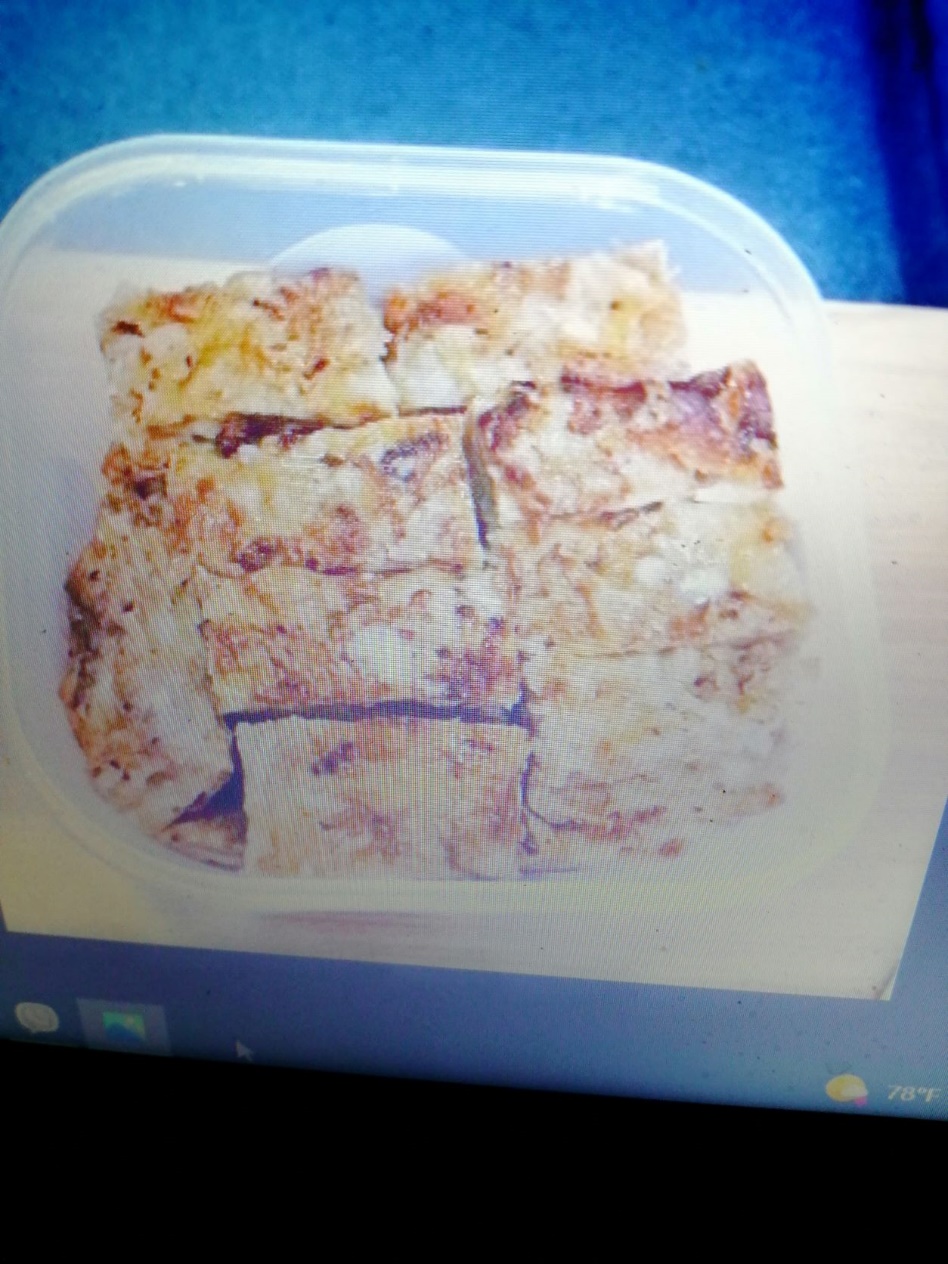 